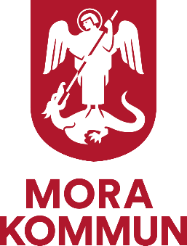 Ansökningsblankett för anpassade måltider av etiska eller religiösa skälOm ditt barn behöver anpassade måltider på grund av religiösa eller etiska skäl ansöker du via denna blankett. En ny ansökan ska lämnas in inför eller i början av varje hösttermin eller vid ändrat/nytt behov. Ansökan lämnas till respektive verksamhet.För ansökan om specialkost på grund av allergi eller andra matrelaterade sjukdomar och symtom hänvisas till Ansökningsblankett för specialkost. För ansökan om behovsanpassad kost på grund av neuropsykiatrisk funktionsnedsättning eller liknande hänvisas till Ansökningsblankett för behovsanpassade måltider.

Ansökan avser period (fyll i läsår):	HT_________		VT__________
□ Äter frukost i förskolan/fritids		□ Äter mellanmål i förskolan/fritidsFöljande kost önskas:□ Lakto-ovo-vegetarisk kost (innehåller vegetabilier, mejeriprodukter och ägg): □ äter fisk? □ äter kyckling? □ Vegansk kost (innehåller enbart vegetabilier)
Obs! Icke fullvärdig. Vårdnadshavare/myndig elev ansvarar för att komplettera med nödvändiga tillskott i hemmet.□ Fläskfri kost (kan innebära lakto-ovo-vegetariskt alternativ)□ Blodfri kost (kan innebära lakto-ovo-vegetariskt alternativ)□ Inälvsfri kost (kan innebära lakto-ovo-vegetariskt alternativ)□ Specialkost på grund av allergi eller andra matrelaterade sjukdomar och symtom behövs också. Jag lämnar därför också in blanketten Ansökningsblankett för specialkost.Information om GDPR och personuppgiftsbehandlingMora kommuns skol- och kost verksamheter behöver använda ert barns personuppgifter för att kunna behandla ert ärende. Uppgifterna används enligt dataskyddsförordningen artikel 9.2g. Uppgifterna kommer endast används för administration av special eller anpassad måltid. Uppgifterna gallras när berörd person vid in aktualitet. Er uppgifter kan komma att förvaras i ett dokumenthanteringssystem vilket innebär att de kan lämnas ut till ett personuppgiftsbiträde. Er uppgifter lämnas inte ut till andra aktörer inom eller utanför kommunen förutom vid tekniskt- behandling. Du har rätt enligt dataskyddslagen att få upplysningar om hur dina uppgifter har behandlats. Du får begära ett utdrag av dina personuppgiftsbehandlingar. Du får begär att behandlingen upphör när som helst genom att kontakta Mora kommuns personuppgiftsombud via brev eller mejl (mora.kommun@mora.se). Du kan få dina uppgifter raderade eller rättade. Du har rätt att få flytta dina personuppgifter. Du har rätt att inge klagomål till Datainspektionen. Dessa rättigheter kan inskränkas av dataskyddsförordningen.För- och efternamn: __________________________________Födelsedatum: _____________Skola/förskola:_______________________________________Klass/avdelning: _____________Vårdnadshavare: ____________________________________Telefonnummer: ____________Vårdnadshavare: ____________________________________

Adress, vårdnadshavare:_______________________________Telefonnummer: ____________

___________________________Vårdnadshavares/myndig elevs underskrift: _____________________________________________Vårdnadshavares/myndig elevs underskrift: _____________________________________________Datum: __________________Datum: __________________